Recycle RightWe are here to make communities cleaner and greener.Every time you Recycle, it makes a difference.Acceptable Plastics- We accept all plastic # 1-7.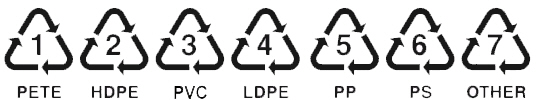 #1 Plastic- Soda and Water Bottles, Peanut Butter and other food jars. – PETE.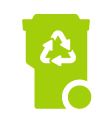 #2 Plastic- Milk Jugs, Juice Bottles, Yogurt Cups. –HDPE.#3 Plastic- Household Cleaner Bottles, Liquid Detergent Bottles. –PVC.#4 Plastic- Squeezable Bottles, Bread Bags, Plastic Wrapping.-LDPE.#5 Plastic- Yogurt Cups, Ketchup Bottles, Syrup Bottles. –PP.#6 Plastic- Meat Trays, Egg Cartons, Aspirin Bottles.-PS.#7 Plastic- Three and Five Gallon Water Bottles. –OTHER.When in doubt, throw your item in the garbage.Please be sure to rinse all plastic and metal containers to remove residue.If your area provides carts, all items must be placed in your cart to be collected.Please place recyclables loose in the cart with the blue lidQuestions? Please Call Advanced Disposal’s Customer Service at 888-688-4005.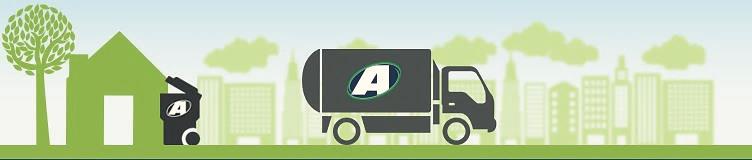 What else can I recycle?Newspapers Including Inserts. Cardboard.Brown Paper Bags.Magazines, Catalogs, Phonebooks.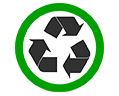 Carrier Stock (Soda/Beer Carrying Cases.)Junk Mail/Envelopes.Paperback Books.Food Boxes.Paper.Beverage Cans-Aluminum Cans, Trays & Foils.Glass Jars. (Clear, Green & Brown.)Food Cans.Caps and lids for jars or bottlesWhat is NOT recyclable?Styrofoam. Holiday Wrapping Paper.Contaminated Paper. Light Bulbs.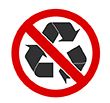 Plastic Shopping Bags.Contaminated Pizza Boxes.Aerosol Cans.Ceramics & Pottery.Hypodermic Needles.Textiles.Electronics – Call Advanced for PricingYard Waste. 